โครงการฝึกอบรมโครงการพัฒนาวิชาการ                       เรื่อง เทคนิคการขยายพันธุ์ไม้ผลเชิงธุรกิจ รุ่นที่ 5ศูนย์วิจัยและพัฒนาไม้ผลเขตร้อน ภาควิชาพืชสวนคณะเกษตร กำแพงแสนหลักการและเหตุผลไม้ผลที่มีความสำคัญทางเศรษฐกิจ  โดยปกติจะให้ผลผลิตสูงในช่วงฤดูฝน จึงส่งผลให้ผลิตออกสู่ตลาดมาก จึงเกิดปัญหาตามมาในเรื่องของราคาผลผลิตที่ต่ำ ผู้ปลูกจึงต้องมีความเข้าใจเรื่องการปลูกและการบังคับให้ออกดอก  ดังนั้นการถ่ายทอดองค์ความรู้เกี่ยวกับวิธีการผลิตไม้ผลให้แก่เกษตรกร  และประชาชนที่สนใจ  จึงเป็นอีกทางหนึ่งที่จะช่วยเพิ่มมูลค่าของผลผลิต ให้คุ้มค่าต่อการลงทุน  การค้าในปัจจุบัน  เกษตรกรยังขาดความเข้าใจในการที่จะผลิตให้ได้คุณภาพและตรงตามความต้องการของตลาด  อีกทั้งยังมีขั้นตอนการปฏิบัติที่ไม่ถูกต้องทำให้สิ้นเปลืองปัจจัยการผลิต นอกจากนี้ยังมีประชาชนที่ยังไม่ได้อยู่ในภาคการเกษตร  แต่มีความสนใจที่จะทำการเกษตร  จึงต้องการความรู้ขั้นพื้นฐานและเทคนิคในการปลูกไม้ผล  เพื่อให้มีแนวทางในการจัดการได้เร็วขึ้นจากปัญหาดังกล่าวฝ่ายปฏิบัติการวิจัยและเรือนปลูกพืชทดลองและศูนย์วิจัยและพัฒนาไม้ผลเขตร้อน  จึงได้กำหนดจัดฝึกอบรมการผลิตไม้ผล  เพื่อให้เกษตรกรหรือประชาชนทั่วไปที่มีความสนใจในการปลูกไม้ผล  มีความรู้ความเข้าใจถึงวิธีการปลูก ปริมาณ และคุณภาพตามความต้องการของตลาดที่ต้นทุนการผลิตต่ำและให้ผลตอบแทนต่อหน่วยพื้นที่สูงสุดนอกจากนี้ยังเป็นการเพิ่มพูนความรู้และประสบการณ์ให้แก่ผู้ที่สนใจจะเริ่มเข้าสู่วงการเกษตรเพื่อนำไปศึกษาต่อไป2.  วัตถุประสงค์1.  เพื่อให้ผู้เข้ารับการอบรมมีความรู้  ความเข้าใจ  เกี่ยวกับความรู้พื้นฐานของเทคนิคการผลิตไม้ผลต่างๆ2.  เพื่อให้ผู้เข้ารับการอบรมสามารถนำเทคนิคการผลิตไม้ผลไปปรับใช้ให้เหมาะสมกับสภาพพื้นที่แปลงปลูก3.  เป็นการสร้างรายได้ให้แก่เกษตรกรและผู้ที่สนใจเพิ่มขึ้น3.  คุณสมบัติของผู้เข้ารับการอบรมบริษัท/ห้างร้าน  หน่วยงานราชการ  เกษตรกร4.  ระยะเวลาในการอบรม	วันที่  8-10 มิถุนายน 25615.  จำนวนผู้เข้ารับการอบรม	   จำนวน    40   คน6.  สถานที่ฝึกอบรม	ศูนย์วิจัยและพัฒนาไม้ผลเขตร้อน  คณะเกษตร กำแพงแสน  มหาวิทยาลัยเกษตรศาสตร์ อ.กำแพงแสน                จ.นครปฐม7. วิธีการฝึกอบรม	บรรยาย และฝึกปฏิบัติ 8.  ค่าลงทะเบียนเทคนิคการขยายพันธุ์ไม้ผลเชิงธุรกิจ   ค่าลงทะเบียนคนละ 3,600 บาท              โอนเงินเข้าบัญชีในนาม  ศูนย์วิทยาการพืชสวน  ธนาคารไทยพาณิชย์ สาขา ม.เกษตรศาสตร์ กำแพงแสน ประเภท ออมทรัพย์ เลขที่บัญชี 769-252181-2  หลังจากโอนเงินกรุณาส่งหลักฐานการโอนแนบมาพร้อมกับใบสมัครส่งมาทาง E-mail  hort@ku.ac.th  หรือทางโทรสาร 034-351 889 ต่อ 105  และท่านจะได้รับใบเสร็จรับเงินในวันฝึกอบรม  9.  หัวข้อในการฝึกอบรม (ร่าง)        หลักสูตรการฝึกอบรม  “เทคนิคการขยายพันธุ์ไม้ผลเชิงธุรกิจ” รุ่นที่ 5วันศุกร์ที่  8 มิถุนายน 2561วันเสาร์ที่ 9 มิถุนายน 2561หมายเหตุ  รับประทานอาหารว่าง เวลา 10.30 น. และ 14.00 น.ใบสมัครโครงการฝึกอบรมประจำปี 2561 เรื่อง “ เทคนิคการขยายพันธุ์ไม้ผลเชิงธุรกิจ รุ่นที่ 5 วันที่  8 – 10  มิถุนายนพ.ศ. 2561ณ ศูนย์วิจัยและพัฒนาไม้ผลเขตร้อน ภาควิชาพืชสวน  คณะเกษตร กำแพงแสนมหาวิทยาลัยเกษตรศาสตร์ กำแพงแสน  นครปฐม1. ชื่อ (นาง/นางสาว/นาย)…………................……………นามสกุล………................……………………อายุ…….....…….ปี2. วุฒิการศึกษา……………….....................................................……………………………………3. อาชีพ………………………..............................................………………………………….4. สถานที่ทำงาน……………………..............................................……………………………………….………………………………………………………………….....................................................…………โทรศัพท์…….................……โทรสาร………........………….Email :…………….. ……………………..5. ที่อยู่ที่บ้าน…………………………................................................………………………………….......................................................………………………โทรศัพท์…………………................…...………โทรสาร…………............…….........……..……6. ที่อยู่ที่สะดวกในการติดต่อ       สถานที่ทำงาน             บ้าน7. การลงทะเบียน ลงทะเบียนวันฝึกอบรมเรื่อง “เทคนิคการขยายพันธุ์ไม้ผลเชิงธุรกิจ รุ่นที่ 5”  ค่าลงทะเบียน คนละ 3,600 บาท9. ประสบการณ์ในการขยายพันธุ์พืช        มี 	  ไม่มี……………………………………………………………………………………………………….................…………………………………………………………………………………………………........................10. การใช้ประโยชน์หลังจากกาฝึกอบรม….…………….........................................……………………….……………………………………………………………………………………………………….................ลงชื่อ………………………..................…...       (............................................................)						  ….………./…….…..../…….…...สถานที่พักติดต่อสอบถามด้วยตนเอง  1. ศูนย์ส่งเสริมและฝึกอบรมการเกษตรแห่งชาติ (แสนปาล์มเทรนนิ่ง โฮม )อ.กำแพงแสน จ.นครปฐม โทรศัพท์ 034-351400, 034-355166 อัตราค่าที่พักตึก 2,3		คืนละ						400	บาท1 ห้องมี 2 เตียง พื้นไม้  มี แอร์ ทีวี  ตู้เย็น ผ้าเช็ดตัว สบู่ หมวกคุมผม น้ำดื่ม 2 ขวด			ไม่มี เครื่องทำน้ำอุ่นตึก 1		คืนละ						450	บาท1 ห้องมี 2 เตียง พื้นปูพรม  มี แอร์ ทีวี  ตู้เย็น ผ้าเช็ดตัว สบู่ หมวกคุมผม น้ำดื่ม 2 ขวด				   มีอ่างอาบน้ำและเครื่องทำน้ำอุ่นตึก 4 (ตึกพร สุวรรณวาจกสิกิจ)		คืนละ			800	บาท1 ห้องมี 2 เตียง พื้นปูพรม  มี แอร์ ทีวี  ตู้เย็น ผ้าเช็ดตัว สบู่ แชมพู หมวกคุมผม น้ำดื่ม 2 ขวด				   มีอ่างอาบน้ำและเครื่องทำน้ำอุ่น ฟรี wi-Fi สำหรับ 2 ท่านตึก 5 (ตึกพุม  ขำเกลี้ยง)			คืนละ			1,300	บาท        เหมือนตึก 4 ทุกอย่าง  ต่างกันที่ พื้นเป็นลายไม้  ห้องกว้างใหญ่กว่า เฟอร์นิเจอร์ใหม่และทันสมัยกว่าหมายเหตุ	ค่าอาหารเช้าท่านละ	150 บาท/ทาน    ยังไม่ได้รวมอยู่ในค่าห้องพัก2. โครงการหอพักนานาชาติ	034-355585-89คืนละ			600	บาท เตียงคู่    มี  อินเตอร์เน็ตในห้อง  แอร์ ทีวี  ตู้เย็น ผ้าเช็ดตัว สบู่ แชมพู หมวกคุมผม น้ำดื่ม 2 ขวดหมายเหตุ    - ไม่มีอาหารเช้า	- บัตรข้าราชการ ,บัตรสมาคมศิษย์เก่า มก. มีส่วนลด 10 %แผนที่ สถานที่อบรม ศูนย์วิจัยและพัฒนาไม้ผลเขตร้อน ภาควิชาพืชสวน  คณะเกษตร กำแพงแสน มหาวิทยาลัยเกษตรศาสตร์ วิทยาเขตกำแพงแสน  โทร. 034-351-394, 081-2686319 (เฉพาะช่วงวันอบรม)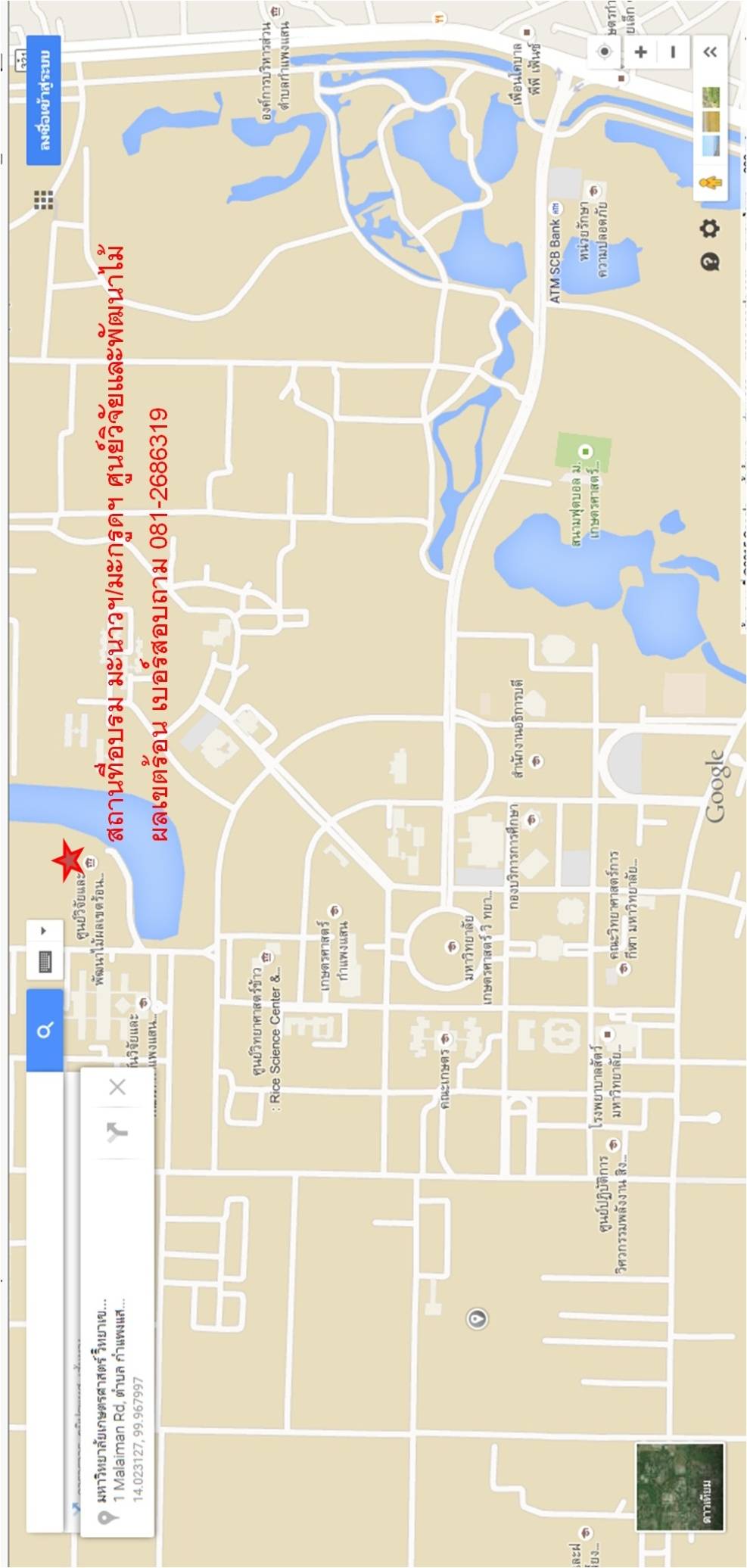 08.00 - 09.00 น.ลงทะเบียน	09.00 - 11.00 น.	หลักการขยายพันธุ์พืช  (รศ.ดร.รวี เสรฐภักดี)11.00 - 12.00  น.โรงเรือนเพาะชำและระบบการให้ความชื้น (รศ.ดร.รวี เสรฐภักดี)12.00 - 13.00 น. 	รับประทานอาหารกลางวัน13.00 - 14.00 น.วัสดุปลูกสำหรับการขยายพันธุ์ไม้ผลและการเตรียมสารฮอร์โมนเร่งราก 
(รศ.ดร.รวี เสรฐภักดี)14.00 - 15.00  น.การเตรียมต้นแม่พันธุ์ไม้ผลเพื่อการขยายพันธุ์ (รศ.ดร.รวี เสรฐภักดี)                    15.00 - 16.00  น.  การเพาะเมล็ด  ปักชำ  และตอนกิ่ง (อ.วันชาติ  นิติพันธ์)16.00 - 17.00  น.	การเพาะเมล็ด  ปักชำ  และตอนกิ่ง (อ.วันชาติ นิติพันธ์,อ.สรศักดิ์  ตรีอินทอง)       09.00 - 11.00 น.ต้นตอและการนำมาใช้ประโยชน์ (รศ.ดร.รวี เสรฐภักดี)11.00 - 12.00 น.  การสร้างมาตรฐานของกิ่งพันธุ์ในเชิงธุรกิจ (รศ.ดร.รวี เสรฐภักดี)12.00 - 13.00 น.  รับประทานอาหารกลางวัน   13.00  -14.00 น.การติดตา (อ.วันชาติ นิติพันธ์) 14.00 - 17.00 น.การติดตา (อ.วันชาติ นิติพันธ์,อ.สรศักดิ์  ตรีอินทอง)       วันอาทิตย์ที่ 10 มิถุนายน  2561วันอาทิตย์ที่ 10 มิถุนายน  256108.30 - 10.30 น.  การต่อกิ่ง  การทาบกิ่ง  (อ.วันชาติ นิติพันธ์)       10.30 - 12.00 น.การต่อกิ่ง  การทาบกิ่ง  (อ.วันชาติ นิติพันธ์, สรศักดิ์  ตรีอินทอง)       12.00 - 13.00 น. 	รับประทานอาหารกลางวัน13.00 - 15.00 น.เยี่ยมชมโรงเรือนเพาะชำและแปลงสาธิตการขยายพันธุ์ไม้ผล  
(รศ.ดร.รวี เสรฐภักดี,อ.วันชาติ นิติพันธ์)                                      15.00 - 16.00  น.สรุปผลการฝึกปฎิบัติ (รศ.ดร.รวี เสรฐภักดี)